Dear Parent/Carer,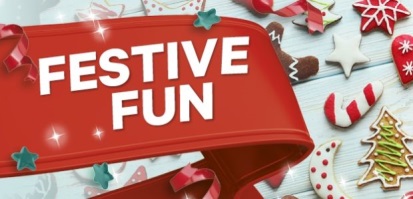 Festive Fun 2019This year, we will celebrate Christmas Jumper Day on Friday 13th December. This is a special day when children and staff can wear their most festive jumpers or even decorate an existing jumper with festive decorations.Our annual bring and buy sale and tombola will also take place on the same day and you are invited to come along and join in some festive fun! Proceeds will go to the St. Nicholas Care Fund and school funds. Please come along between 9:30am-10:30am and enjoy a roll and sausage with a cup of tea or coffee for only £1, participate in our tombola raffle and purchase some pupil-made items and much more. To help us make this a morning to remember, the following parent/carer donations would be very much appreciated:Bric-a-Brac toys and books for our bring and buy saleJars/tins/bottles for our tombolaHome or shop-bought baking (please donate on Thursday 11th December to maintain use by/best before dates)I do hope that you can make it along on the morning in question and look forward to seeing you there!On the afternoon of Wednesday 18th December between 12:15pm-3:00pm, the whole school will travel by coach to Maryhill Community Centre to enjoy A Lad in Maryhill; the first ever Maryhill community pantomime. Pupils will have an early lunch in school and are welcome to bring a bottle of water and small snack with them to the pantomime. Yours Sincerely,Martin MuirDeputy Headteacher 